Dutch Oven monkey bread 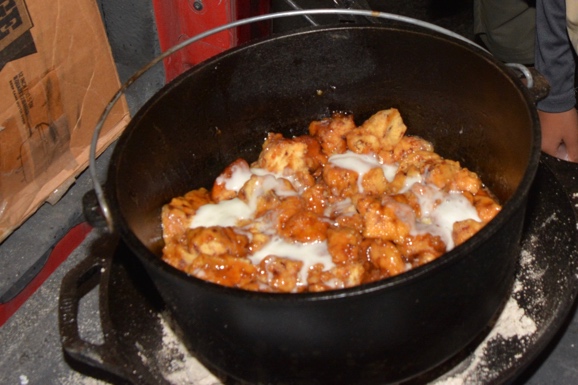 Ingredients: 2 (12 ounce) containers refrigerated biscuit dough1 cup (2 standard sticks) butter2 cups dark brown sugarOptional: 1 cup chopped pecansCinnamon to taste Preparation: Cut biscuits into fourths to make trianglesWarm Dutch oven over 25 briquettes or on camp stoveMelt butter and then stir in brown sugar.  Mix thoroughly. Mix in pecans (if used) and coat completelyStir in dough triangles and coat with brown sugar mixtureBake for 35 t0 45 minutes using 17 coals on the lid and 8 coals under the oven.   Biscuits are done when they are light golden brownVariation:  Use refrigerated cinnamon rolls instead of regular biscuit dough and drizzle top of monkey bread with sugar glazing from cinnamon roll container prior to serving. Required equipment: 12-inch camp Dutch oven Charcoal 